환경 빅데이터 플랫폼 고도화를 위한 개발 용역과 업 지 시 서 2020. 09.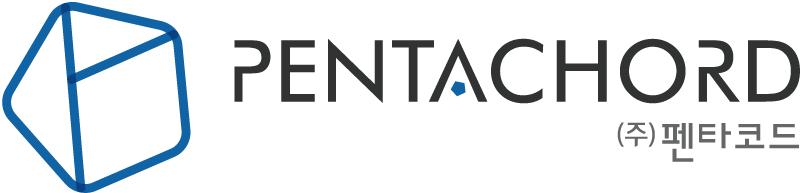 1. 사업 개요 사업명AI모델 자동생성시스템 외 환경플랫폼 고도화사업 기간계약일로부터 2020년 12월 20일사업 금액69,300천원(VAT포함)2. 사업 목적 및 필요성목적과학기술정통부에서 주관하고 한국정보화진흥원이 공모한 빅데이터 플랫폼 및 센터 구축사업과 관련됨본 사업은 환경분야에 선정된 플랫폼(이하 ‘플랫폼’ 이라 함)에서 환경 분야의 빅데이터 플랫폼 서비스의 기능고도화를 지원하기 위한 용역임필요성- AI 모델 개발 및 적용- 사용자 UI 개선을 위한 기능 함수와 및 API 개발 필요성 - SDO 외부 호출 및 실행을 위한 모듈 개발 필요- IDS 외부 호출에 따른 API 개발 및 개인정보 비식별 기능 필요 기존 콘텐츠 개선 및 신규 대시보드 개발 외 고객맞춤형 교육 및 컨설팅 등의 전문가 기술자문의 필요성3. 과업 내용AI 모델 자동 생성 플랫폼 기능 추가SDQ 기능 추가 환경분야 맞춤형개인정보 비식별 IDS 호출 및 배포 API 추가신규 대시보드 개발 및 Tableau 기술 자문 4. 상세 요구사항 5. 산출물개발에 따른 산출물을 주관기관의 개발방법론에 따라 요청할 계획이며 산출물 종류와 내용은 사업 수행 시 상호 협의하여 결정6. 추진 일정 및 추진 방법추진 일정용역 수행 기간은 계약 체결일로부터 2020. 12. 20. 이내로 함 세부일정의 작업 순위는 주관사업자와 협의하여 조정 가능작업 결과물은 수행 정도에 따라 주기적으로 제출함추진방법용역기관이 이미 보유하고 있는 전문기술을 활용하여 신의와 성실의 원칙에 입각하여 사업을 완수해야 함정기적인 회의를 통해 유기적인 협력관계를 유지하고 구축 중 발생한 문제를 적극적으로 해결함7. 입찰 및 낙찰 방식입찰 및 낙찰 방식 : 제한경쟁입찰, 협상(사업 범위)에 의한 계약평가 배점: 기술 100%낙찰자 선정 및 계약 절차협상순위에 따라 협상을 실시하며, 협상대상자의 제안내용, 이행방법 및 일정 등 평가위원회에서 권유한 사항 등을 협상을 통해 조정함우선협상대상자와 협상이 성립되면 차(次)순위 대상자와 협상을 실시하지 않음 8. 하자담보책임기간 및 범위이 사업 결과물에 대한 하자담보책임기간은 검수(검사)완료일 다음날부터 1년으로 함9. 제안서 제출제출 방법제안서 제출방법: 이메일 또는 직접제출담당자: 펜타코드 김희정 대리 (032-247-3377, cs@pentachord.com)주  소: 인천시 남동수 선수촌공원로1 구월테크노밸리 D동 507호 제출 서류제안서 1식사업자등록증 사본 1부[별첨 1] 제안참가 신청서 1부[별첨 2] 평가결과 승복 확인서 1부[별첨 3] 제안업체 일반현황※ 본 용역은 한국정보화진흥원에서 주관하는 빅데이터 플랫폼 및 센터 구축 사업의 일환으로 발주되는 사업으로 사업계획서 양식은 원 사업인 정보화진흥원 사업계획서 양식을 활용, 본 용역 내용에 맞게 자유롭게 작성 후 제출10. 평가 방안당사에서 작성된 평가 기준 및 항목에 의거하여 평가를 원칙으로 하며 업체 선정 세부 기준은 공개하지 않는다.제안서 작성시 ‘공급할 수 있다’, ‘고려할 수 있다’ 등의 모호한 표현은 평가 시 불가능한 것으로 처리한다.제안서의 모든 기재 사항은 객관적으로 입증할 수 있어야 하며, 만일 허위 사실이 발견될 경우 평가에서 제외한다.제안 평가 결과를 바탕으로 우선협상대상자를 선정한다. 선정된 우선협상대상자를 대상으로 제안 내용, 가격 등 제반 사항을 개별 협상하고 협상 결과를 반영하여 계약 조건과 수행 여부를 최종 결정하며, 우선협상대상자 선정 후 프로젝트 진행 방안을 추가 협의할 수 있다.우선협상대상자로 선정되었더라도, 향후 협상 과정 시 계약이 결렬될 경우 제안업체는 이의를 제기할 수 없다. 이때, 협상 기간 동안의 제반 비용은 인정하지 아니한다.업체의 선정과 통보는 개별적으로 실시한다.공급업체 선정 시, 평가 결과 및 선정 사유는 공개하지 않는다.제안 내용에 대한 평가방법 및 평가결과에 대한 결정사항은 당사의 고유 권한이므로 제안 업체는 이의를 제기할 수 없다.11. 기타사항본 용역은 ICT기금 지원 사업의 하위 사업으로 계약 및 용역 수행과 관련하여 “국가를 당사자로 하는 계약에 관한 법률”의 관련 규정을 따름본 제안요청서에 기술하지 않은 사항은 본 사업의 원 사업공모인 정보화진흥원 NIA2019-020호 빅데이터 플랫폼 및 센터구축 사업 공모서 관련 규정을 따름모든 문의사항은 E-Mail로만 접수하고 답변하며, 답변내용이 공지사항에 해당할 경우 전체 제안사에 E-Mail로 공지함제출된 제안서는 일체 반환하지 않으며 제안서 제출에 소요되는 일체의 비용은 제안 업체가 부담한다.제안된 모든 산출물에 대한 사용권은 당사에 귀속되며, 이외에 추가로 필요한 사항은 양사간 협의 및 동의를 거쳐 별도로 정한다.제안 내용에 관한 확인 자료 요청 또는 현지 실사를 할 수 있으며 후보업체는 이에 응하여야 한다.<별첨 1> 제안참가 신청서<별첨 2> 평가결과 승복 확인서평가결과 승복 확인서귀사가 추진중인 “AI모델 자동생성시스템 외 환경플랫폼 고도화” 제안에 참여한 당사는 귀사의 공정한 심사와 객관적인 내부절차를 존중하여 제반 결정에 아무런 이의를 제기하지 않을 것임을 확약합니다.2020 년   월   일 주식회사              대표이사          (인)㈜펜타코드 귀중<별첨 3> 제안업체 일반현황제안회사 일반현황 및 연혁요구사항 분류요구사항 분류기능요구사항교유번호요구사항교유번호SFR-001요구사항명칭요구사항명칭AI 모델 자동 생성 플랫폼 기능요구사항상세설명정의학습 AI 모델 개발 및 기능 구현요구사항상세설명세부내용❍ Attention 기반의 설명 가능한 AI 모델 개발- 예측값에 대한 설명이 가능한 모형 구현(ex : 변수별 가중치 등)- 변수별 가중치 시각화 기능 제공❍ 사용자 친화적인 UI 개선, 기능 함수화 및 API 개발- 모델링 초기 설계 및 구조 변경 내용 상시 공유- 데이터의 특성 반영 여부, 성능 분석 결과 제공- 예측모델 및 학습데이터, 테스트데이터를 공유하여 추후 재현성을 확인할 수 있도록 할 것- 데이터 프로파일링 API 개발- 상관관계분석 API 개발- 딥러닝 모델 아키텍쳐/하이퍼파라미터 사용자 설정 API 개발- 학습된 모델 별 성능 비교를 사용자에게 제공하는 API 개발- 모델 저장 API 개발- 사용자 테스트를 수행하여 주기적인 품질 확인 - API 문서 작성- 딥러닝 스튜디오 UI와 연동 지원- 클라우드 상에 설치- 사용자 매뉴얼 제공- 기술통계정보 추가 및 그리드 솔루션 도입❍ (확장성) 향후 기능 확대를 위한 확장성 담보 및 구체적 구현 방안 제시- 처리 가능 딥러닝 모델 범위 확대 및 모델 생성 처리 고속화 등 기능 고도화를 고려한 확장성 담보 및 구체적인 구현 방안- 인공지능 시스템 운영시 특정 솔루션에 대한 독립성 확보 방안- 계약기간 이후에도 운영할 수 있는 방안 제시산출정보산출정보시스템 구축요구사항 분류요구사항 분류기능요구사항교유번호요구사항교유번호SFR-002요구사항명칭요구사항명칭SDQ 기능 추가요구사항상세설명정의SDQ 외부 실행모듈 개발 구현요구사항상세설명세부내용- SDQ 외부 job 실행모듈 개발- SDQ를 외부에서 호출하여 실행할 수 있는 API개발 - 품질진단결과 DB 적재를 위한 SQL 개발 및 적용 - 처리결과 모니터링(K-water 용역 업체와 세부협의 후 확정)산출정보산출정보시스템 구축요구사항 분류요구사항 분류기능요구사항교유번호요구사항교유번호SFR-003요구사항명칭요구사항명칭개인정보 비식별 IDS 호출 및 배포 API 추가요구사항상세설명정의IDS 외부 호출에 따른 API 개발 및 개인정보 비식별 기능 구현요구사항상세설명세부내용❍ 하둡에 메타 파일이 위치를 확인 디스트리뷰션 아이디를 통해 그 파일이 있는 위치를 확인❍ 센터가 올린 파일을 내려 받아 개인정보 탐지를 하고 배포 갱신API를 호출해 개인정보 탐지 결과값 통보- IDS를 외부에서 호출하여 실행할 수 있는 API개발(파일 및 경로지정 방식 허용) - 센터가 올린 파일을 내려 받아 개인정보 탐지를 하고 결과를(대상/진단결과) DB에 적재하기 위한 SQL 개발 및 적용❍ API 문서 작성 및 제공산출정보산출정보시스템 구축요구사항 분류요구사항 분류기능요구사항교유번호요구사항교유번호SFR-004요구사항명칭요구사항명칭Tableau 기술 자문요구사항상세설명정의대시보드 개발 구현 및 Tableau 사용과 관련 교육 및 자문요구사항상세설명세부내용❍ 신규 대시보드 개발- 신규 Contents 개발 및 기존 Contents 개선❍ 고객 맞춤형 교육제공- 방문 교육 및 고객사 실 데이터 활용 교육❍ 컨설팅- 시각화 & Agile BI 문화 정착을 위한 방법론 가이드 및 실천적 Action Plan 수립 보조❍ Trouble Shooting:- Desktop, Server 전반적인 기술 문의 대응- 지원형태에 따라 공수 산정 및 일 단위 차감- 타임시트로 작업 내역 공동관리- 사용기한 :3개월산출정보산출정보시스템 구축입찰공고 → 제안서(사업수행계획서) 접수 → 종합심사(제안서 기술평가) → 우선협상대상자 선정 → 사업 범위 및 수행 방법 협상 실시(발주사업부서-협상대상자) → 낙찰자 선정 (협상성립 시) → 계약 체결제안서 기술평가표 제안서 기술평가표 제안서 기술평가표 제안서 기술평가표 제안서 기술평가표 제안서 기술평가표 제안서 기술평가표 제안서 기술평가표 제안서 기술평가표 제안서 기술평가표 제안서 기술평가표 용역사업명용역사업명AI모델 자동생성시스템 외 환경플랫폼 고도화평가일자평가일자평가일자평가일자2020.    .    .2020.    .    .2020.    .    .2020.    .    .용역사업명용역사업명AI모델 자동생성시스템 외 환경플랫폼 고도화제안사명제안사명제안사명제안사명평가항목평가항목평가내용평점기준평점기준평점기준평점기준평점기준평점기준배점평점평가항목평가항목평가내용탁월우수보통미흡미흡저조배점평점I. 용역 수행계획(25)I. 용역 수행계획(25)① 제안요청 내용의 이해도7654437I. 용역 수행계획(25)I. 용역 수행계획(25)② 추진전략의 적절성8765548I. 용역 수행계획(25)I. 용역 수행계획(25)③ 공정의 적정성109877610Ⅱ. 역량 부문(35)Ⅱ. 역량 부문(35)① 인력의 전문성22201816161422Ⅱ. 역량 부문(35)Ⅱ. 역량 부문(35)② 인력 관리 및 상황 대처 능력1312111010913Ⅲ. 품질 부문(20)Ⅲ. 품질 부문(20)① 프로젝트 품질 유지 가능성20181614141220Ⅳ. 사업관리지원부문(20)Ⅳ. 사업관리지원부문(20)① 사업 관리방안의 합리성109877610Ⅳ. 사업관리지원부문(20)Ⅳ. 사업관리지원부문(20)② 유지보수 방안의 적정성109877610합계합계합계합계합계합계합계합계합계100종합의견평가위원소속 기관명 :                      성명 :                (서명)소속 기관명 :                      성명 :                (서명)소속 기관명 :                      성명 :                (서명)소속 기관명 :                      성명 :                (서명)소속 기관명 :                      성명 :                (서명)소속 기관명 :                      성명 :                (서명)소속 기관명 :                      성명 :                (서명)소속 기관명 :                      성명 :                (서명)소속 기관명 :                      성명 :                (서명)소속 기관명 :                      성명 :                (서명)제안 참가 신청서제안 참가 신청서제안 참가 신청서제안 참가 신청서제안 참가 신청서신청인상호명(법인명)대표자신청인법인등록번호사업자등록번호신청인사업장 주소제안사업명대리인본 제안에 관한 일체의 권한을 다음의 자에게 위 임합니다. 성 명 : 주민등록번호 : Ex) 123456-*******본 제안에 관한 일체의 권한을 다음의 자에게 위 임합니다. 성 명 : 주민등록번호 : Ex) 123456-*******본 제안에 사용할 인감을 다음과 같이 신고합니다. 사용 인감 :본 제안에 사용할 인감을 다음과 같이 신고합니다. 사용 인감 :본인은 상기 제안에 참가하고자귀사에서 정한 제안요청서 및 관련 제반 사항을 모두 승낙하고 이에 참가 신청합니다.본인은 상기 제안에 참가하고자귀사에서 정한 제안요청서 및 관련 제반 사항을 모두 승낙하고 이에 참가 신청합니다.본인은 상기 제안에 참가하고자귀사에서 정한 제안요청서 및 관련 제반 사항을 모두 승낙하고 이에 참가 신청합니다.본인은 상기 제안에 참가하고자귀사에서 정한 제안요청서 및 관련 제반 사항을 모두 승낙하고 이에 참가 신청합니다.본인은 상기 제안에 참가하고자귀사에서 정한 제안요청서 및 관련 제반 사항을 모두 승낙하고 이에 참가 신청합니다.2020 년   월   일                                          신청인   대 표 자            (인)㈜펜타코드 귀중2020 년   월   일                                          신청인   대 표 자            (인)㈜펜타코드 귀중2020 년   월   일                                          신청인   대 표 자            (인)㈜펜타코드 귀중2020 년   월   일                                          신청인   대 표 자            (인)㈜펜타코드 귀중2020 년   월   일                                          신청인   대 표 자            (인)㈜펜타코드 귀중1. 법  인  명2. 대표자3. 사업의 종류(업태, 종목)4. 주     소5. 연  락  처전 화FAX6. 회사 설립년월일년      월      일년      월      일년      월      일년      월      일7. 해당부문 사업기간. . . ～ . . . (     년     월). . . ～ . . . (     년     월). . . ～ . . . (     년     월). . . ～ . . . (     년     월)8. 회 사 연 혁[주요 연혁][주요 연혁][주요 연혁][주요 연혁]